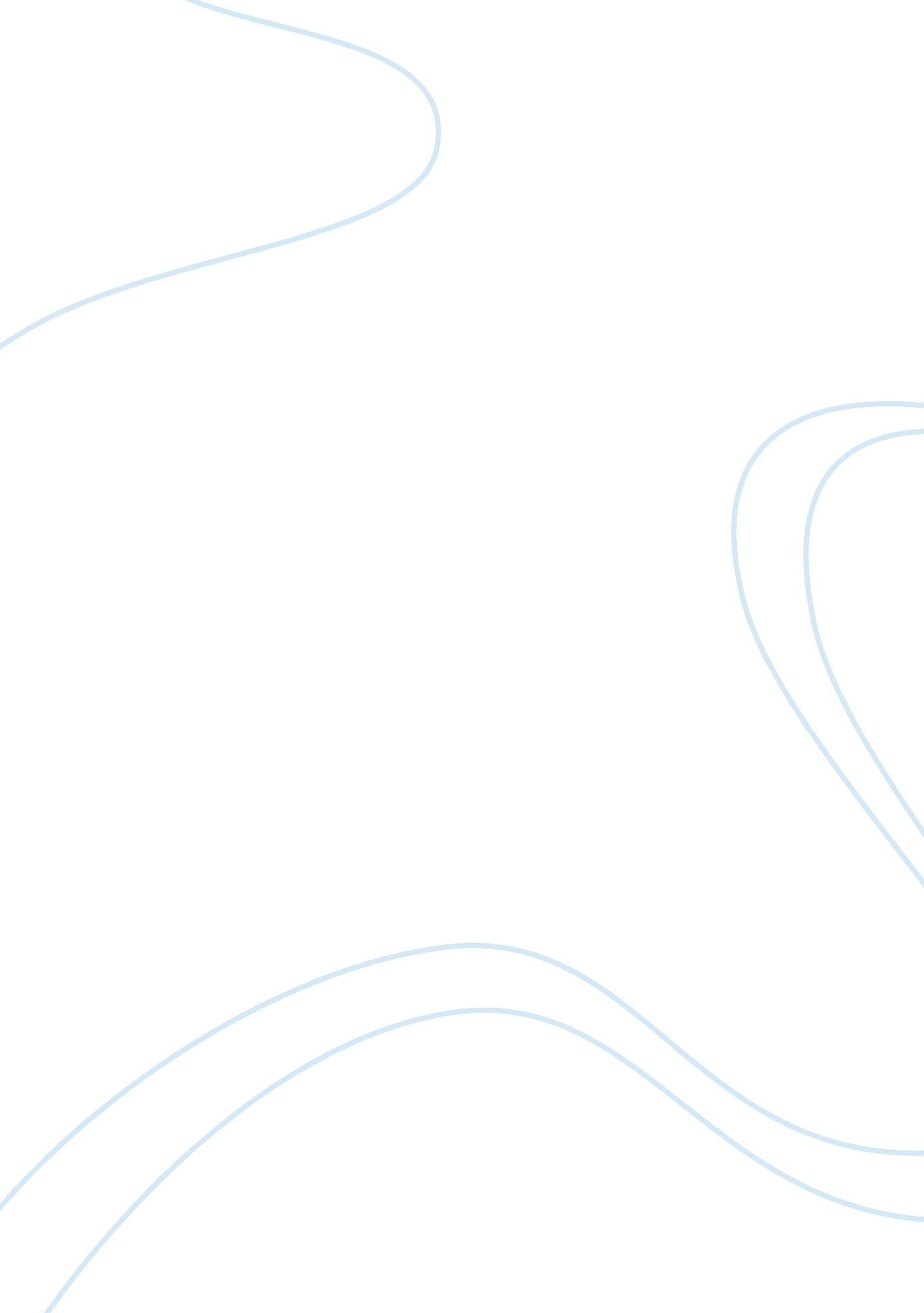 Problem young adult faced in education todayEducation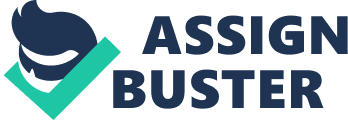 Problem young adults face ineducationtoday. Education is essential for everyone. It is the level of education that helps people earnrespectand recognition. In my opinion, education is undeniable important for every single person. It goes without saying that education has a positive effect on human life. All people need to study. Only with the advent of education can people gain knowledge and enlarge their view over the world. For young adults, it is definitely necessary for them to continue their tertiary education either in private colleges or universities after completed secondary education. However, there are quite a number of problems that young adults face in education today, particularly in the aspect of financial situation, pressures of studying and peer pressures. Undoubtedly, financial condition turns out to be a major problem for young adults who wish to pursue their tertiary education in private colleges or universities nowadays. The expenses in such private colleges or universities are usually quite big in number because those expenses include tuition fees, resource fees, examination fees and so on. For some young adults, they come from weaker sections of the society and the financial situation of their house is not good enough. If a young adult is not financially equipped, it may obstruct his or her study. Furthermore, some young adults who are already studying in colleges or universities might also need to do apart time jobfor their own pocketmoney. In such situation, they have to divide their time properly so that they can balance up their work and studies. Otherwise, they may not be able to concentrate in their study and fail in some particular subjects. In short, financial condition is one of the problems young adults face in education nowadays. Besides, study curriculum has become more extensive and complex than ever before. Consequently, pressures of studying for young adults keep increasing from day to day. They also have to always bear in mind that their parents are paying for their education and there is no reason for them to fail or obtain bad results in any subjects. Thinking of that, young adults will try to do their very best and start giving themselves pressures because they are afraid of letting their parents andfamilydown. Coursework and assignment distributed by lecturers might burdened them too if they do not know how to organize their work and time. In order to obtain results, young adults have to work very hard in every coursework and exam. To be frank, pressures are undeniable in studies but sometimes these pressures seem to be too heavy for some young adults who do not know how to manage their studies well. Moreover, peer pressureis also one of the problems faced by young adults in education. One of the peer pressures is the competition of results among friends. They are usually afraid of failing. Those who are studying know very well that the time of exams is very stressful and difficult. Some even find exam so bad that they become ill. From the other view, peer influence is also significant. For example, some of the young adults’ friends might develop an addiction for drugs, drinks and smoke. Those friends might affect the others to try them. If the others do not want to try them, they might get boycott. Young adults’ curiosity and being afraid of getting boycotted from the peers will cause them to try those unhealthy things. These example shows that young adults also face the problem of peer pressures in education today. In a nutshell, education is absolutely beneficial for society on the whole. It is life-long processes to each person that need to be reinforced throughout life. Despite of those problems faced in education, young adults should figure out solutions to solve every problem they faced so that they could be stronger to face the challenges in the future. They should always benefit their time with beneficial activities so that they can be well prepared for their future. 